Уважаемые родители, предлагаем вам на выбор темы для творчества: раскрашивание собственного портрета детьмиСядут перед зеркалом и рассмотрят себя и раскрашивают: цвет волос, цвет глаз и для этого можно использовать цветные карандаши или восковые мелки.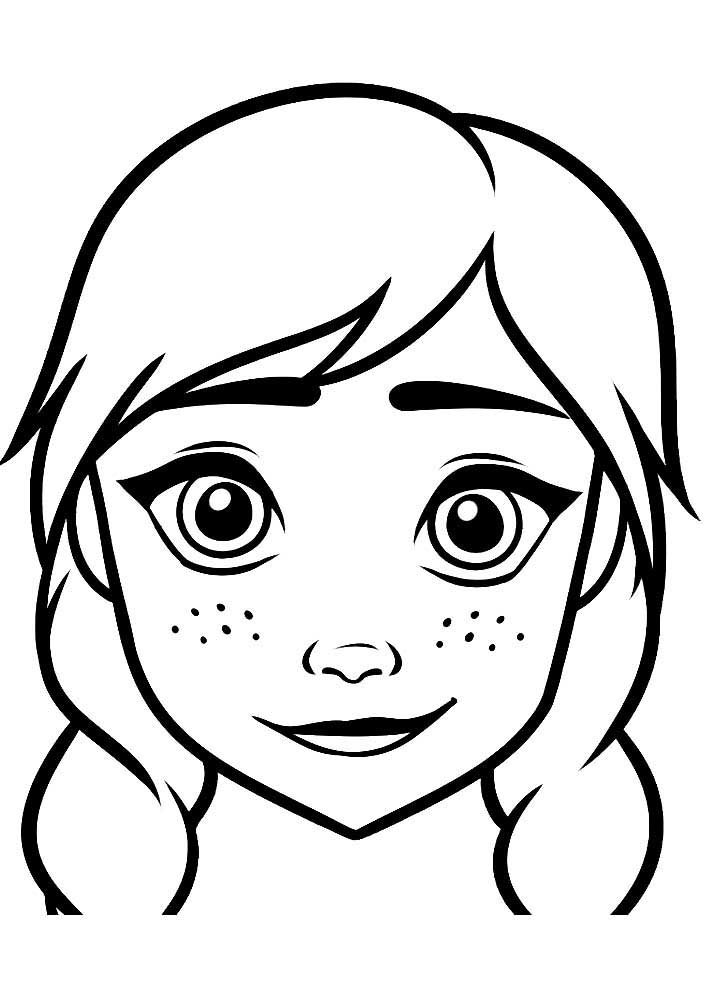 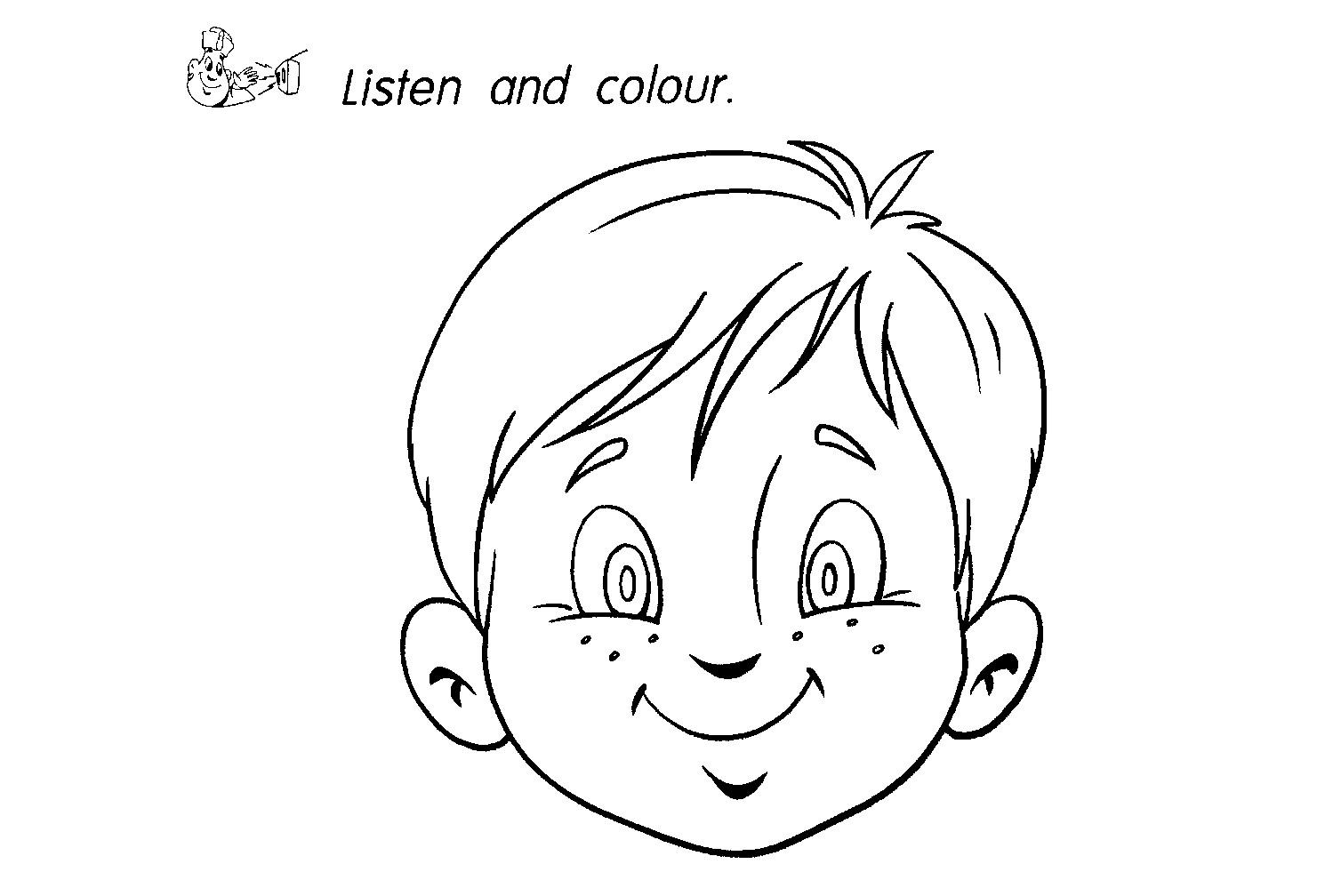 